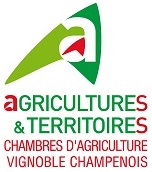 ExigenceDocuments admis4 : L’exploitant tient à jour un cahier d’exploitation (supports papier ou numérique). Les interventions sont enregistrées sous 8 jours et les enregistrements sont conservés pendant une durée d’au moins 5 ans.Cahier d’exploitation (=traçabilité des traitements, travaux mécaniques, manuels, y compris ceux réalisés en prestations)5 : L’exploitant dispose d’une carte à jour (support papier ou numérique) et à une échelle permettant de localiser :
• les bâtiments ;
• toutes les parcelles de l’exploitation ;
• les zones à enjeux environnementaux, en particulier les périmètres d’alimentation de captage des eaux potables ;
• les cours d’eau et les points d’eau ;
• les infrastructures agro-écologiques (IAE) ;
• les petits éléments bâtis du vignoble ;
• les établissements acceuillant ou hébergeant des personnes vulnérables.-Cartographie à jour de l’exploitation(sur logiciel, internet ou version papier, si papier, daté le document)6 : Si l’exploitation comporte des parcelles incluses dans un site Natura 2000 :
• l’exploitant connaît et localise ces parcelles ;
• il met en œuvre dans ces zones les mesures conservatoires prévues par les DOCuments d’OBjectifs (DOCOB) lorsqu’ils existent.-Carte d’exploitation : Voir sur Géoportail : Taper le nom de la commune, à gauche trouver la carte dans : Développement Durable et Energie, puis Espaces protégés, puis sélectionner les 2 cartes en cliquant dessus : Sites Natura 2000 (Directive Oiseaux)Sites Natura 2000 (Directive Habitats)Le DOCOB est accessible sur le site de l’INPN. 8 : L’exploitant dispose de moyens d’aide à la décision permettant de justifier chaque intervention tels que : observations sur l’état sanitaire des vignes dans des parcelles représentatives de l’exploitation, grilles de risque, bulletins de santé du végétal ou Avertissements Viticoles®. Il bénéficie, notamment des conseils d’au moins un service spécialisé en conseils viticoles, de manière individuelle ou collective.-Cahier d’exploitation (traçabilité)-Bulletin de Santé du Végétal (lien BSV: https://grandest.chambre-agriculture.fr/productions-agricoles/ecophyto/bulletins-de-sante-du-vegetal/bsv-vigne-champagne-ardenne/-Avertissements viticoles-Bulletin technique d’un organisme de conseil9 : L’exploitant déclenche ses traitements en respectant les stratégies de lutte établies et con-seillées par les préconisateurs ou lorsque les seuils d’intervention sont atteints. Cahier d’exploitation (traçabilité)-Bulletin de Santé du Végétal (lien BSV: https://grandest.chambre-agriculture.fr/productions-agricoles/ecophyto/bulletins-de-sante-du-vegetal/bsv-vigne-champagne-ardenne/-Avertissements viticoles-Bulletin technique d’un organisme de conseil10 : L’exploitant connait la valeur fertilisante des amendements et engrais épandus.-Etiquette-Bon de livraison-Factures-Plaquette commerciale12 : L’exploitant calcule l’indicateur « Biodiversité » selon le référentiel HVE et obtient une note supérieure ou égale à 10.-Grille HVE : Résultat du calcul de l’indicateur « Biodiversité »13 : L’exploitant calcule l’indicateur « Stratégie Phytosanitaire » selon le référentiel HVE et obtient une note supérieure ou égale à 10.-Grille HVE : Résultat du calcul de l’indicateur « Biodiversité »14 : L’exploitant calcule l’indicateur « Gestion de la fertilisation» selon le référentiel HVE et obtient une note supérieure ou égale à 10.-Grille HVE : Résultat du calcul de l’indicateur « Biodiversité »